«ΣΤΕΡΕΩΣΗ KAI ΑΠΟΚΑΤΑΣΤΑΣΗ ΤΟΥ ΚΑΘΟΛΙΚΟΥ ΤΗΣ ΙΕΡΑΣ ΜΟΝΗΣ ΠΑΝΑΓΙΑΣ ΟΔΗΓΗΤΡΙΑΣ ΣΤΗΝ ΑΠΟΛΠΕΝΑ ΛΕΥΚΑΔΑΣ»To Έργο «ΣΤΕΡΕΩΣΗ KAI ΑΠΟΚΑΤΑΣΤΑΣΗ ΤΟΥ ΚΑΘΟΛΙΚΟΥ ΤΗΣ ΙΕΡΑΣ ΜΟΝΗΣ ΠΑΝΑΓΙΑΣ ΟΔΗΓΗΤΡΙΑΣ ΣΤΗΝ ΑΠΟΛΠΕΝΑ ΛΕΥΚΑΔΑΣ» εντάχθηκε στο Επιχειρησιακό Πρόγραμμα «Ιόνια Νησιά 2014 – 2020» με προϋπολογισμό 550.000,00 €, χρηματοδότηση από το Ευρωπαϊκό Ταμείο Περιφερειακής Ανάπτυξης και Δικαιούχο την Εφορεία Αρχαιοτήτων Αιτωλοακαρνανίας και Λευκάδας.Η Ιερά Μονή της Παναγίας Οδηγήτριας στην Απόλπενα, κτισμένη αρχικά τον 11ο αι., αποτελεί το παλιότερο γνωστό χρονολογημένο χριστιανικό σύνολο στη Λευκάδα. Το οικοδομικό συγκρότημα, περικλείεται από περίβολο, που περιλαμβάνει το καθολικό και τέσσερα άλλα κτίσματα. Για την οικοδόμηση του καθολικού έχει χρησιμοποιηθεί σποραδικά αρχαιότερο υλικό σε δεύτερη χρήση. Το μεγαλύτερο μέρος των τοιχογραφιών του καθολικού, που χρονολογούνται στα μέσα περίπου του 15ου αι., στεγάζεται σήμερα στη μόνιμη έκθεση του Βυζαντινού και Χριστιανικού Μουσείου στην Αθήνα. Στο πλαίσιο του έργου προβλέπεται η αποκατάσταση του καθολικού και ειδικότερα θα αποκατασταθούν οι τοιχοποιίες, η στέγη, τα κουφώματα, τα στασίδια, θα κατασκευαστεί νέο τέμπλο, θα στερεωθούν οι τοιχογραφίες, θα πραγματοποιηθούν νέα επιχρίσματα, νέα ηλεκτρολογικήεγκατάσταση, νέα κιγκλιδώματα, ενώ θα τοποθετηθεί ενημερωτική πινακίδα (και με στοιχεία Braille) και θα εκδοθεί δίγλωσσο ενημερωτικό έντυπο. Το σπουδαίο αυτό μνημείο θα αποδοθεί ξανά στους πιστούς και στους πολυπληθείς επισκέπτες της Λευκάδας πλήρως προσβάσιμο (και από ΑΜΕΑ) και λειτουργικό.Με την προτεινόμενη Πράξη προστατεύεται, αξιοποιείται και προβάλλεται η πολιτιστική κληρονομιά της ευρύτερης περιοχής της Λευκάδας με την επαναλειτουργία ενός σημαντικού θρησκευτικού μνημείου με αποτέλεσμα την αύξηση των επισκεπτών θρησκευτικού τουρισμού. Με την ολοκλήρωση του έργου θα παραδοθεί στο κοινό ένας ιερός χώρος πλήρως αποκατεστημένος και λειτουργικός, τόσο για τους πιστούς όσο και για τους πολυπληθείς επισκέπτες του νησιού. Η Ιερά Μητρόπολη Λευκάδας και Ιθάκης θα εξασφαλίσει την λειτουργία και την πρόσβαση στον ναό. Η ΕΦΑ Αιτωλοακαρνανίας και Λευκάδας με το προσωπικό της θα μεριμνά για την προστασία του μνημείου.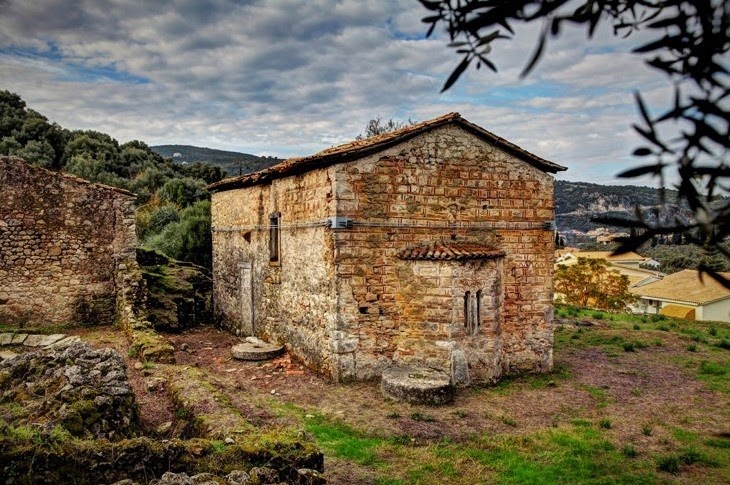 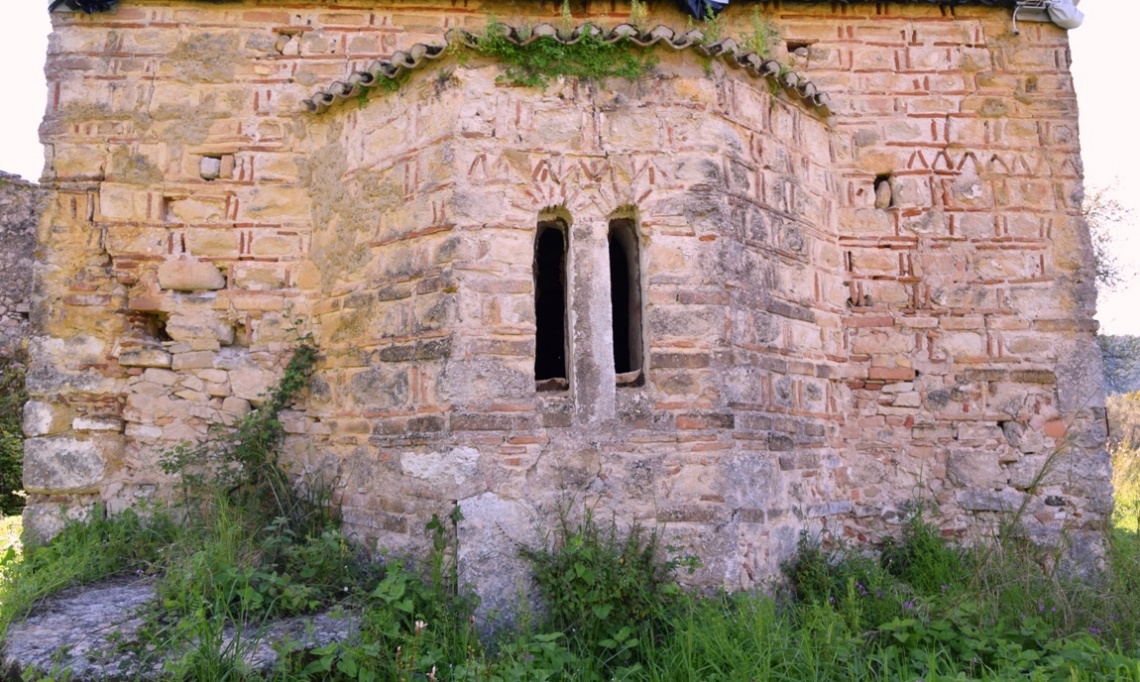 